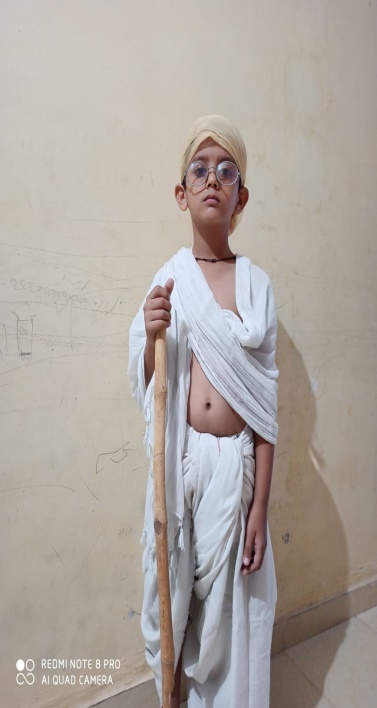 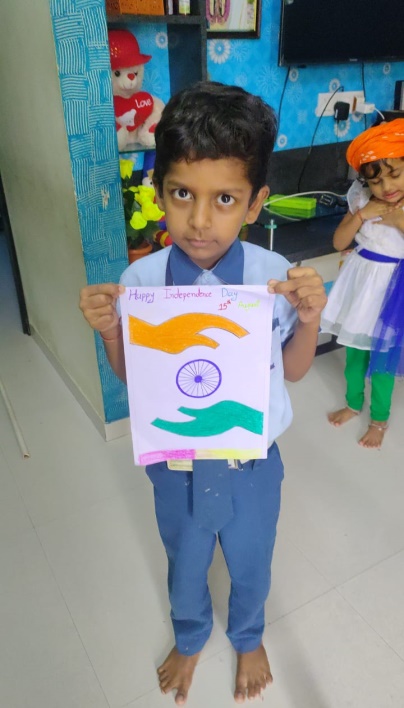 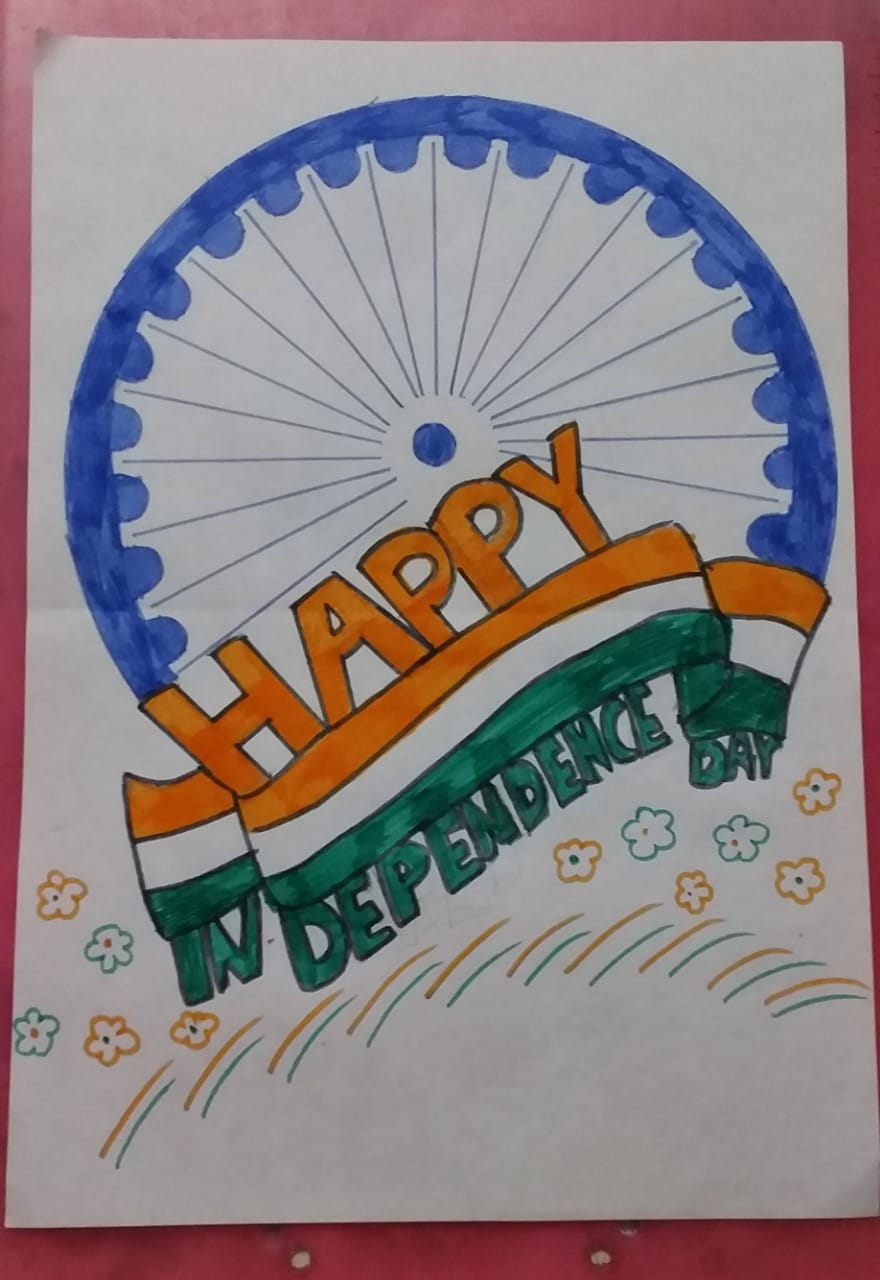 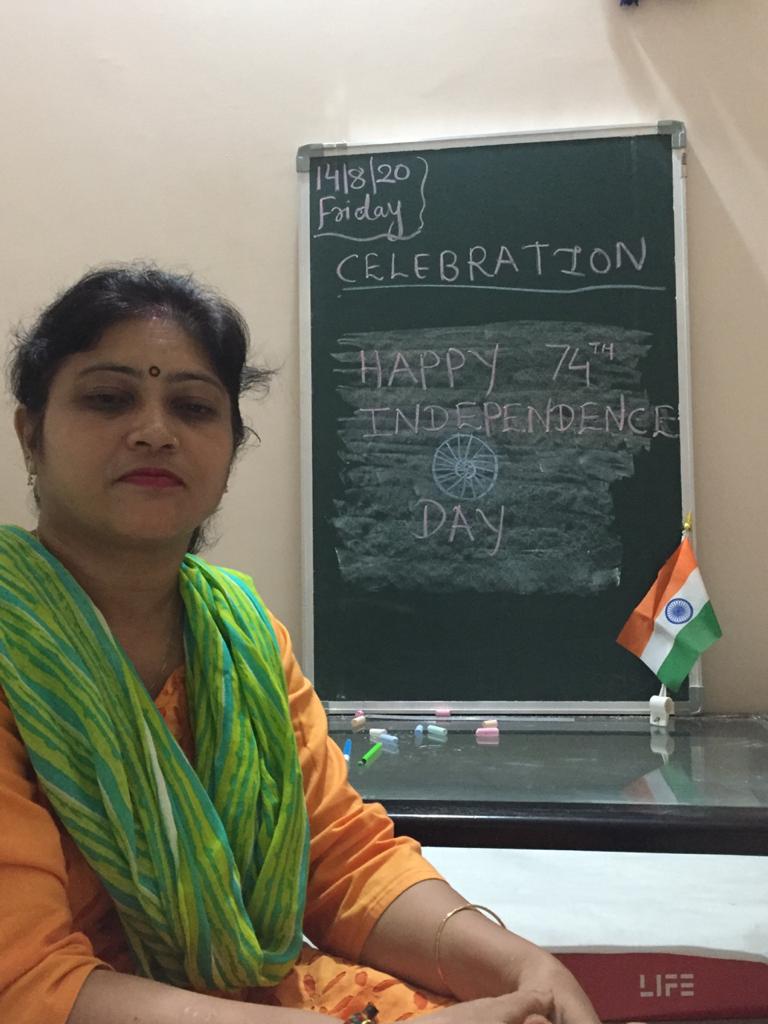 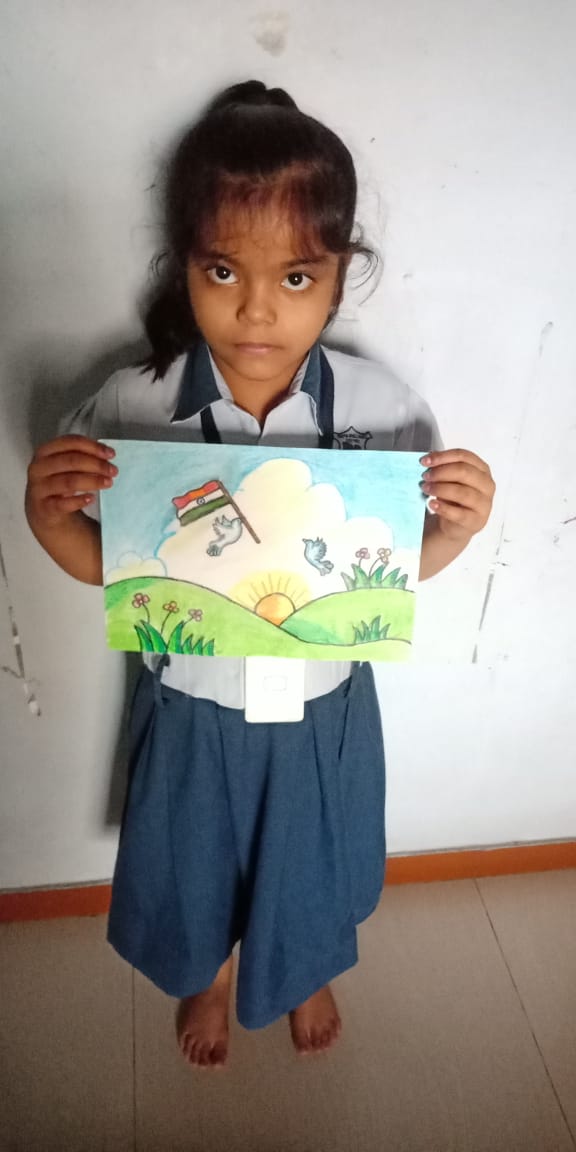 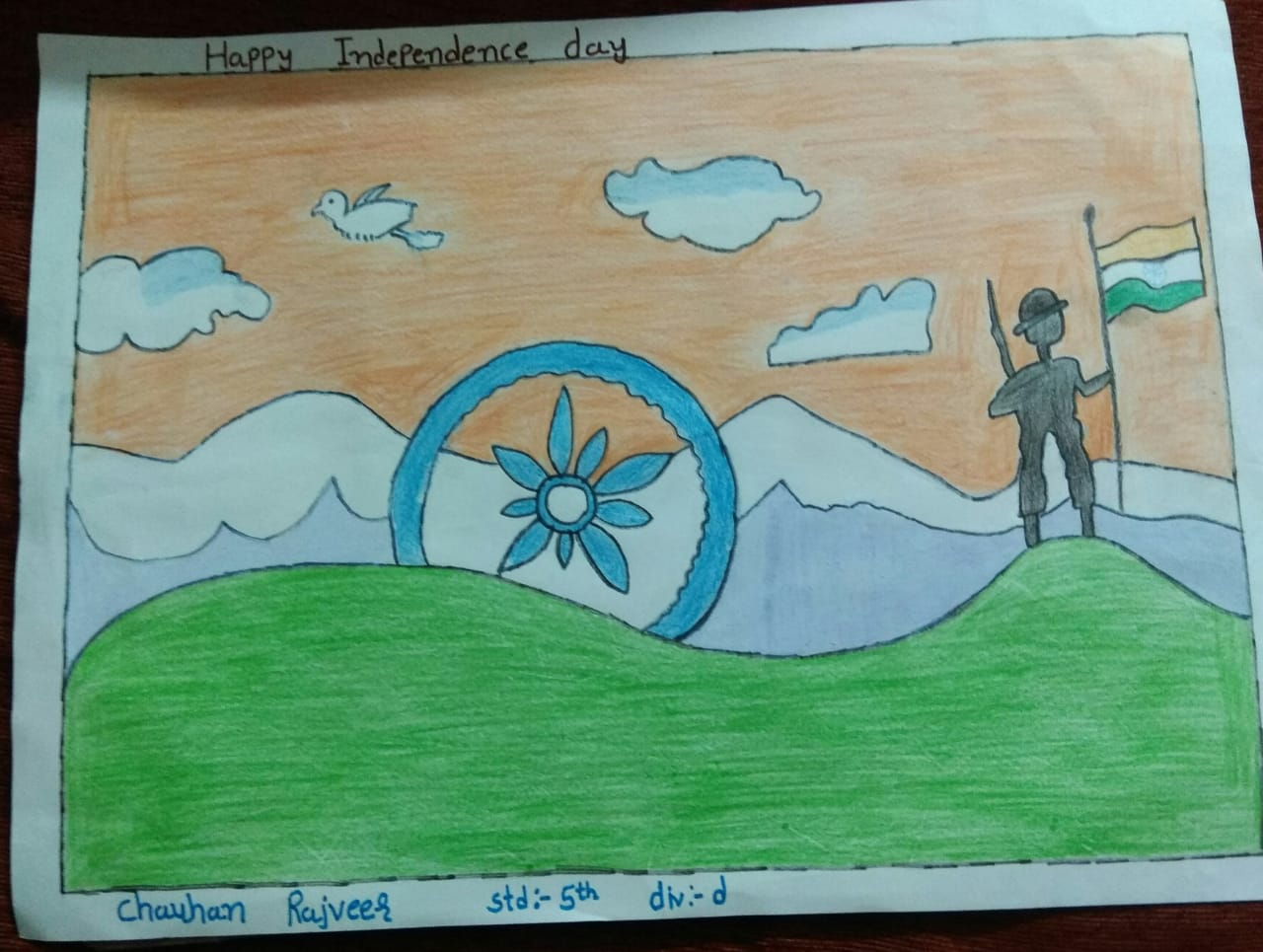 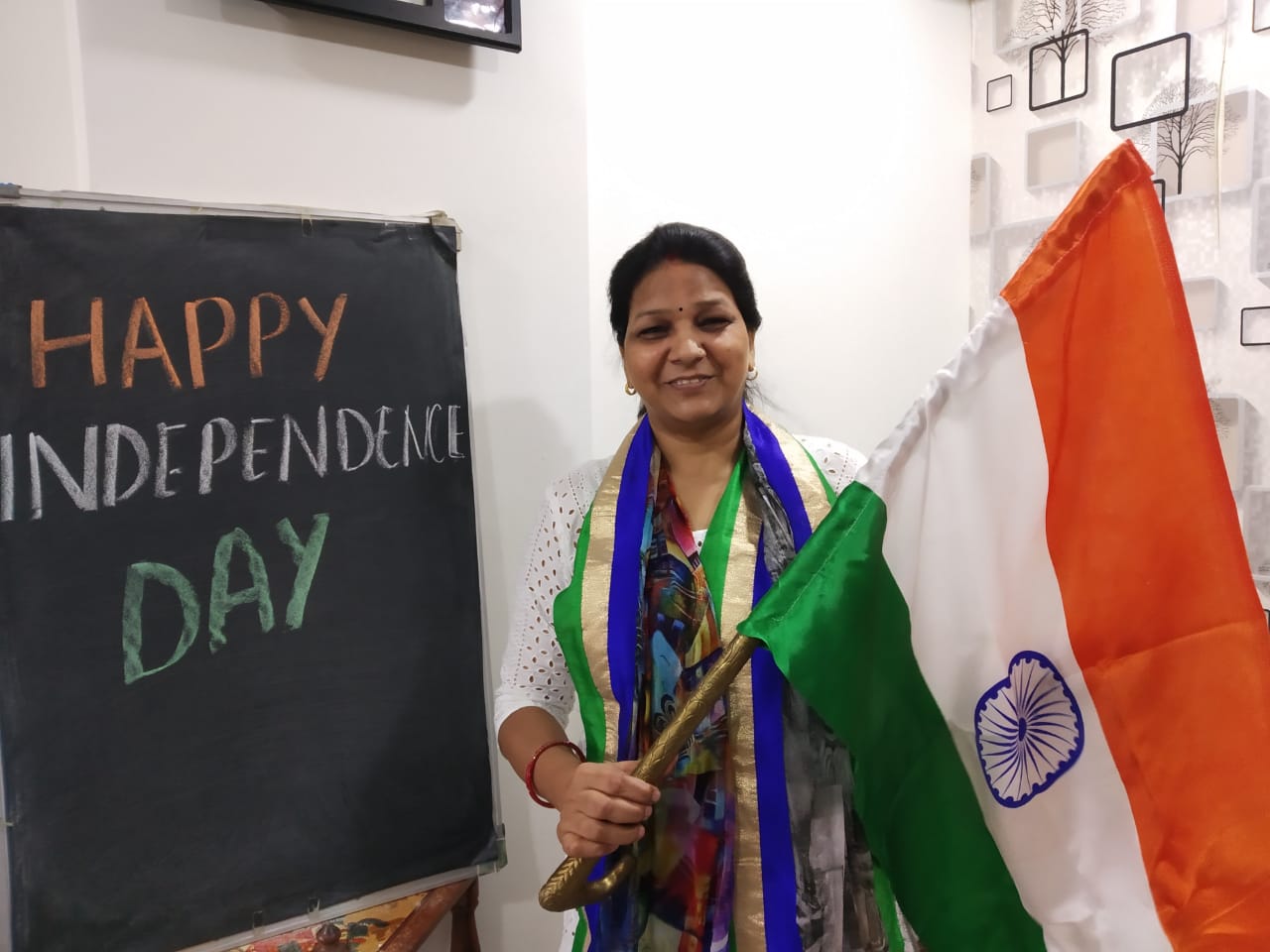 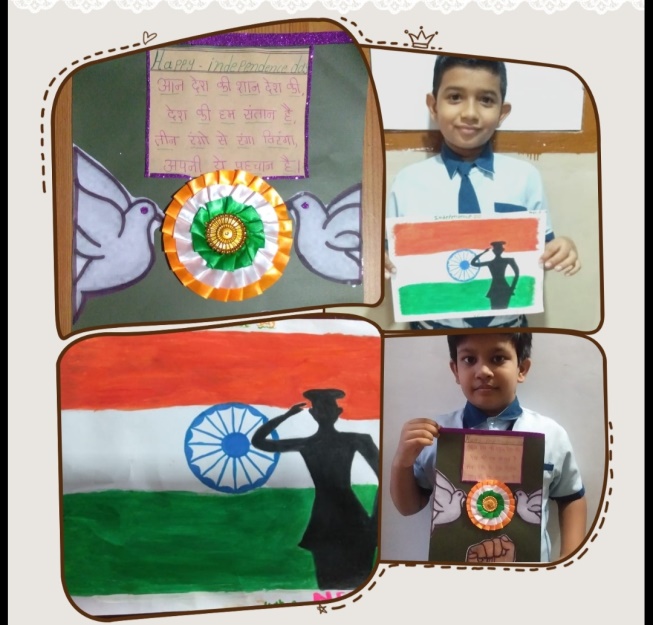 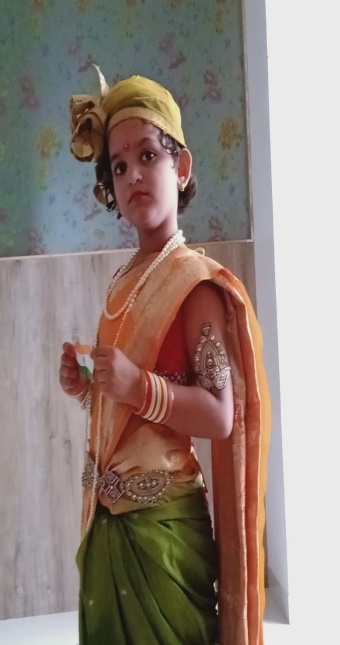 Happy Independence Day OR  15th August  2020-21